REPLY REPLY ALL FORWARD CONTINUE EDITING DISCARD Mark as unread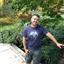 John Ruys Mon 11/28/2016 12:25 PMInboxTo:LPC; ...You forwarded this message on 11/28/2016 1:28 PM. 1 attachment The SLO committee is seeking input on the revised Institutional Learning Outcomes (ISLO). ISLOs are the General Education outcomes that students achieving upon completing a course of study at Las Positas College.  There are 5 ISLOs (Communication, Critical Thinking, Creativity and Aesthetics,  Respect and Responsibility, and Technology). Each of these 5 ISLOs contains subcategories that describes what is meant by each ISLO. I have attached the draft ISLOs for you to look over. There are two ways for you to provide feedback.1) Stop by an ISLO workgroup on Wednesday Nov 30th 3:30-4:30. Make sure your disciplines views on each of these ISLOs is represented. Your feedback is valued and critically important as move forward.    Room 2412 - Critical Thinking/Technology (facilitated by Mike Sato)Room 2205 - Respect and Responsibility (facilitated by Karin Spirn)Room 2416 - Communication/Creativity and Aesthetics (facilitated by Katie Eagan)2) If you cannot make one of those sessions, there is an online survey that will allow you to submit input on the revisions. https://goo.gl/forms/reAZ6liwjqjKt4513. The previous ISLO language can be found here: http://laspositascollege.edu/SLO/documents/core_comps.pdf. Please submit your input by Friday, Dec 2nd at 5pm.  *******************************
John Ruys, Ph.D.
Psychology Faculty Member
Student Learning Outcome Committee Co-chair
Las Positas Community College
Livermore CA 94551
925-424-1267
jruys@laspositascollege.eduISLO Workgr~.docx ISLO Workgr~.docx23 KB Open in browser Cancel Download Pending... 23 KB 